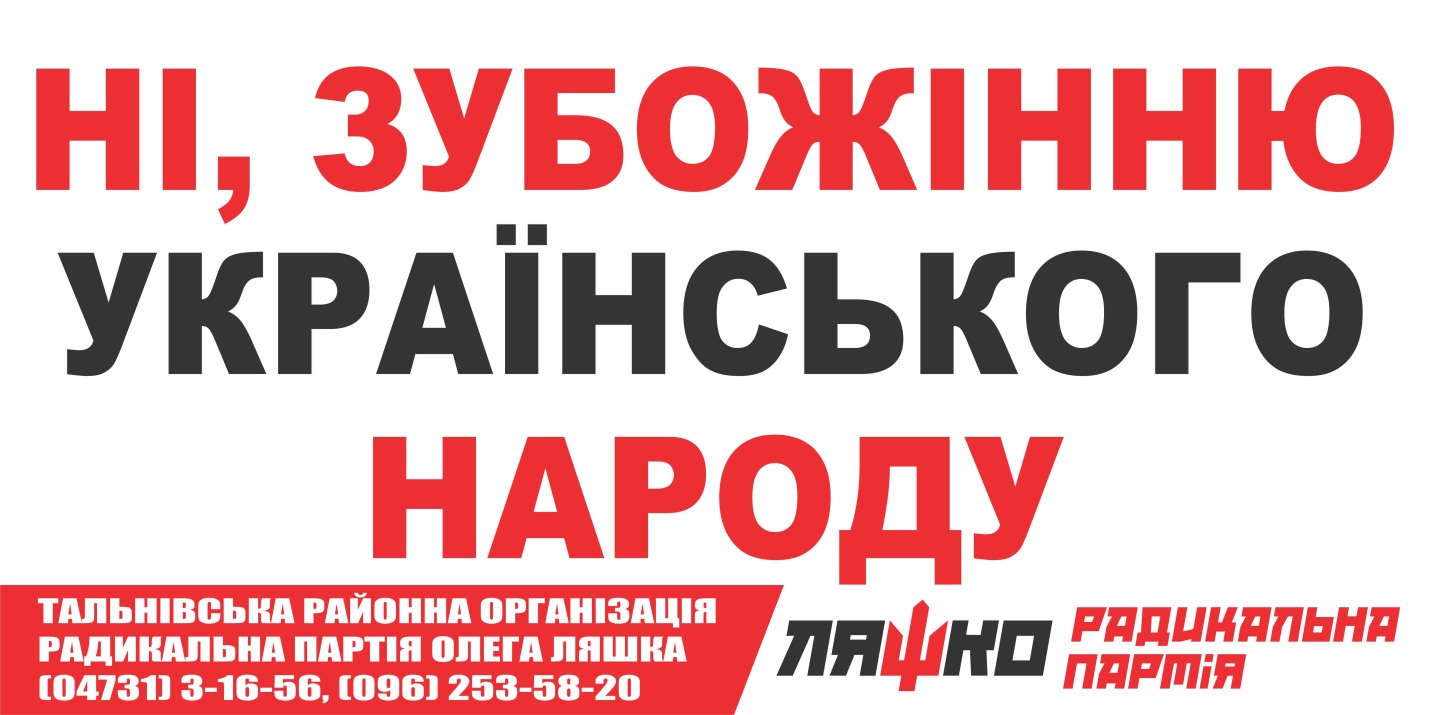 Звіт депутата Тальнівської районної ради від Радикальної партії Олега Ляшка за 2019 рік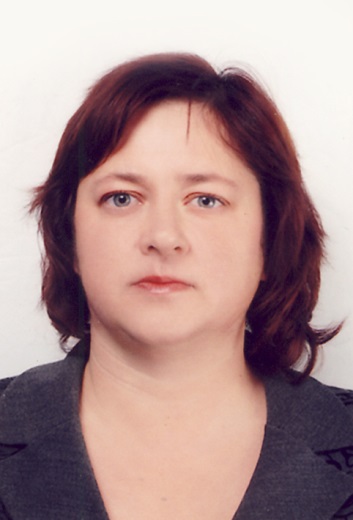 Напрямки діяльності депутатаХарактеристикадіяльностіЗдійснення прийому громадян Моя Громадська приймальня депутата районної ради працює за адресою: Тальнівський район, м.Тальне, приміщення ТальнівськоїЗОШ І-ІІІ ст. №2, кабінет учительської. Дні прийому громадян –щодня крім вихідних. Години прийому: з 8.00 до 15.00. До громадської приймальні протягом 2019 р. звернулося понад 40 жителів села Здобуток та м.Тальне.Питання, з якими звертались громадяни, стосувалися наступного:  перегляду тарифів на комунальні послуги та природний газ, отримання субсидій, підвіз учнів та жителів села Здобуток до м.Тальнета багато інших.Участь в засіданні сесій районної ради, фракції та постійної комісії (кількість засідань, у яких депутат брав участь)Протягом 2019 р. взяла участь у роботі 5сесій районної ради, 5 засіданнях постійної  комісії районної ради, як депутат районної ради від Радикальної партії Олега Ляшка і член фракції брала участь у 5 її засіданнях, де обговорювались питання подальшої роботи фракції у районній раді та питання, що розглядались на сесіях районної ради.ПідтрималарішенняТальнівськоїрайонної ради:Про затвердження районної програми „Територіальна оборона“ на 2019 - 2020 роки;Про Програму підвищення енергоефективності та зменшення споживання енергоносіїву Тальнівському районі на 2019-2022 роки;Про районний бюджет на 2019 рік зі змінами та Про районний бюджет на 2020 рік;Про затвердження районної Програми вдосконалення надання вторинної медичноїдопомоги населенню Тальнівського району на 2019 – 2021 роки; Про Програму підтримки розвитку сільськогосподарських обслуговуючихкооперативів та сімейних фермерських господарств у Тальнівському районі на період2019-2020 років; Про Програму підтримки діяльності аматорських колективів закладів культури таокремих виконавців у Тальнівському районі на 2019-2024 роки;щодо регулювання земельних відносин та інші.Зустрічі з виборцями, участь в громадських слуханнях (кількість, тематика)Постійно проводжу зустрічі з виборцями у с.Здобуток, беру участь в обговоренні проблематики села, яке входить до об’єднаної територіальної громади Тальнівської міської ради. Організація роботи помічників депутата (кількість помічників, участь помічників в депутатській діяльності)Помічників немаюВисвітлення депутатської діяльності  в ЗМІ, виступи на радіо та телебаченні, публікації в газетах  (кількість, тематика, назва ЗМІ)Висвітлення діяльності, як учителя:https://sites.google.com/view/bohomolovahttps://www.youtube.com/watch?v=JJYl_L6bum4Залучення коштів з різних фінансових джерел (депутатських коштів, благодійної допомоги, коштів з обласного та місцевих бюджетів, коштів ДФРР) на вирішення проблем громадиЗавдяки співпраці з депутатами обласної та міської ради, забезпечуються виділення коштів нароботи з благоустрою села, розчистки доріг в зимовий період. Участь депутата у різних заходах (свята, круглі столи, семінари, спортивні заходи тощо)Беру активну участь усіх важливих заходах села, конференціях, сходках.